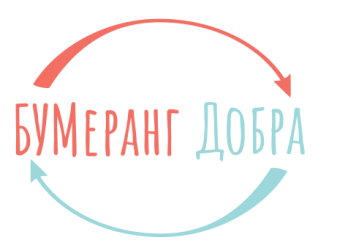                                МЕЖРЕГИОНАЛЬНОЕ БЛАГОТВОРИТЕЛЬНОЕ		                                 ОБЩЕСТВЕННОЕ ДВИЖЕНИЕ                                 «БУМЕРАНГ ДОБРА»    Назначение платежа: «Благотворительное пожертвование согласно ст.582 ГК РФ» Полное наименованиеМЕЖРЕГИОНАЛЬНОЕ БЛАГОТВОРИТЕЛЬНОЕОБЩЕСТВЕННОЕ ДВИЖЕНИЕ«БУМЕРАНГ ДОБРА»Сокращенное наименование	МБОД «Бумеранг Добра»Юридический адрес454112, г. Челябинск, Комсомольский пр-кт, д.45, помещение 52.Фактический адрес454112, г. Челябинск, Комсомольский пр-кт, д.45, помещение 52.ИНН7448217263 КПП744801001ОГРН1197400000687 от 10.04.2019 г.ОКПО39072174Код ОКВЭД94.99 р/с40703810872000001210БИК 047501602к/с30101810700000000602БанкПАО Сбербанк, 454014, г.Челябинск, Комсомольский пр-кт, 70В, Челябинский офис №8597Телефон 8(351) 242-01-82, 8-951-241-26-51, 8(351) 946-05-85E-mail info@boomdobra.comСайтboomdobra.comПредседательПопова Снежана НиколаевнаТел.8-919-33-77-974